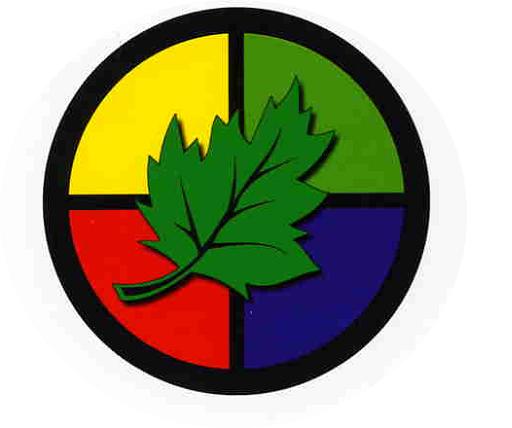 We invite you to come on and exciting learning journeyDiscover-Create-Invent-ExploreJoin the adventure……Languages Policy StatementReviewed March 2018WELCOME TO OUR SCHOOLWe invite you to come on an exciting learning journey.Take your passport and visit interesting countries, learn different languages, travel back in time, imagine the future.  Discover fascinating things about yourself and the world in which you live.Learn how to do things by yourself and how to work with other people.  Learn from your friends and learn how to be a friend.Discover, create, invent, explore.Join the adventure….School AimsAt Rivington Primary we aim to: Foster a family ethos at Rivington in which each member of the community feels they have an important contribution to make. Create an atmosphere in which people show respect for themselves and others. Ensure that all pupils achieve their full potential. Encourage links with the parents of our children and wider Community.    Develop creativity, imagination and  a love of learning. Provide a safe atmosphere and stimulating learning environment where high quality learning can take place.(Summary of main aims.  See expanded aims document for the full version)Languages Specific aimsAt Rivington we believe that learning a language provides an opening to other cultures. A high quality languages education should foster pupil’s curiosity and deepen their understanding of the world. The teaching should enable pupils to express their ideas and thoughts in another language and to understand and respond to its speakers, both in speech and in writing. It should also provide opportunities for them to communicate for practical purposes, learn new ways of thinking and read great literature in the original language. Language teaching should provide the foundation for learning further languages, equipping pupils to study and work in other countries.We aim for pupils to:understand and respond to spoken and written language from a variety of authentic sourcesspeak with increasing confidence, fluency and spontaneity, finding ways of communicating what they want to say, including through discussion and asking questions, and continually improving the accuracy of their pronunciation and intonationwrite at varying length, for different audiences and purposes, using the variety of grammatical structures that they have learntdiscover and develop an appreciation of a range of writing in the language studiedIn any written work children should be encouraged to maintain the standard of work required in literacy lessons and grammar, spelling and punctuation should be corrected in an appropriate way.AssessmentChildren’s learning will be informally assessed through observations, questioning, work in folders, pre and post learning tasks.They will be assessed half termly against age related expectations (see assessment policy.)ResourcesWe have number of Languages resources and books in schools which can be supplemented by loans from the Schools Library Service.  Some of these are stored in classrooms but more generic items are stored in the school library.  There are also a number of role play boxes which contain items that can support language learning through an active learning approach. The school is part of a Network which provides lesson plans, resources and assessment materials.Equality and SEN StatementAt Rivington Primary School we aim to provide equality of opportunity for all children whatever their age, ability, gender, race, religion or background.  We aim to create an environment that values each pupil and enables them to achieve their full potential.  We provide a broad and balanced curriculum appropriately differentiated to respond to pupils’ diverse learning needs.  The opportunities and experiences we provide enable our pupils to participate fully and give their best across all aspects of school life.  We place great value on the quality of relationships within our school community and celebrate the achievements of all pupils.We appreciate that children may have special educational needs throughout, or at any time during their school career.  At Rivington Primary School we aim to facilitate the full inclusion of pupils with special educational needs.Related Policies Teaching and Learning PolicyAims Document Marking PolicyAssessment Policy Equalities Policy SEN Policy Home Learning Policy Health and Safety PolicyEducational Visits Policy Gifted and Talented Policy  Basic Skills Policy Presentation and Handwriting PolicyE Safety Policy ICT Policy 